                             W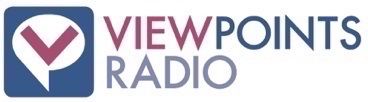                             WVIL-FM 4TH QTR 2022Quarterly Report of Compliancy Issues & Programs List2022-Q4 (October - December) Viewpoints RadioAddictionAfrican American HistoryAgricultural InnovationAmerican HistoryArmyArtsAuto ManufacturingBakingBiodiversityBusinessCapitalismCareerChild DevelopmentCivil RightsClean TechnologyClimate ChangeCommunicationConsumer ScienceConsumerismCookingCulinary ArtsCultureCyber SecurityDeathDebtDietDiscriminationEducationEducation PolicyEndangered SpeciesEngineeringEntertainmentEnvironmental PolicyEqual AccessEqualityEquityEthicsExerciseExtinctionFictionFilmFood ProductionFood ScienceGeographyGovernmentGovernment PolicyGovernment SubsidizingGriefHealthHealthcareHigher EducationHiringHistoryHomeland SecurityHuman ResourcesIncarcerationIndustryInequalityInfrastructureInnovationInternetInventionJournalismLabor IssuesLabor RightsLabor TrendsLeadershipLiteratureLossMediaMedicationMental HealthMilitaryMilitary RecruitmentMusicNatural ResourcesNewsObesityOral CommunicationOrganizationParentingPersonal FinancePersonal Growth and DevelopmentPhilosophyPhotographyPoliticsPsychologyRaceRehabilitationRelationshipsScienceSegregationSelf-DevelopmentSleep HealthSocial MediaSocietal NormsSpaceSportsSugarTechnologyTime ManagementTransportationTraumaTravelTVUrban CultureVotingWarWealth DistributionWellnessWildlife ProtectionWomen’s IssuesWriting Program 22-40Air Week: 10/2/2022Executive Producer: Amirah ZaveriProduction Manager: Jason DickeySEGMENT 1: WORKERS ARE FED UP: THE CONTINUING STRIKES & UNIONIZATIONS IN THE U.S.Time: 1:47Duration: 9:37Synopsis: Just last month, the railway industry narrowly averted a strike that would’ve resulted in more than 100,000 railway workers walking off the job. This dispute over pay, hours and working conditions would’ve shut down the U.S. railway system, costing billions of dollars in lost revenue from commuter travel and a stall in commodities and goods shipments. Over the past year, headlines covering workers striking or pushing to unionize have become commonplace. What’s driving this labor revolt? Stay tuned this week.Host: Gary PriceProducer: Amirah ZaveriGuests: Daisy Pitkin, Deputy Organizing Director, Workers United; Maxford Nelsen, Director of Labor Policy, The Freedom Foundation.Compliancy issues: Wealth Distribution, Labor Issues, Labor Rights, Career, Health, EquityLinks for more info:Daisy Pitkin - Workman PublishingMaxford Nelsen (@MaxfordNelsen) / TwitterU.S. Approval of Labor Unions at Highest Point Since 1965SEGMENT 2: THE POWER OF PHOTOGRAPHYTime: 13:26Duration: 8:10Synopsis: The beauty of a photo is that it freezes a specific moment in history forever. A single snapshot has the power to convey a scene better than words ever could. We speak with author and activist Philip Allen about the role photography and videography played during the Civil Rights Movement and the role it still plays today in capturing racial bias & inequality.Host: Marty PetersonProducer: Amirah ZaveriGuests: Philip Allen, activist, author of The Prophetic Lens: The Camera and Black Moral Agency From MLK to Darnella Frazier.Compliancy issues: Civil Rights, Segregation, Arts, History, Discrimination, PhotographyLinks for more info:Emmett Till's Open Casket Funeral Reignited the Civil Rights Movement | At the SmithsonianPhotography's Power in the Civil Rights Movement Had a Tragic SideThe Prophetic Lens: The Camera and Black Moral Agency from MLK to Darnella Frazier by Phil Allen Jr., Hardcover | Barnes & Noble®CULTURE CRASH: A REVIEW OF "THE PATIENT"Time: 24:22Duration: 2:35Synopsis: The new Hulu drama series, “The Patient” stars Steve Carrell and Domhnall Gleeson. We review the first few episodes of Season 1.Host: Evan RookProducer: Evan RookCompliancy issues: TV, CultureProgram 22-41Air Week: 10/9/2022Executive Producer: Amirah ZaveriProduction Manager: Jason DickeySEGMENT 1: THE STATE OF JOURNALISM: A NEW, EXPANDING FORMATTime: 1:47Duration: 8:38Synopsis: Americans are increasingly busy, and there’s more content than ever before vying for a piece of their time. In this new landscape, many media are outlets shifting their formats to better compete with social media and Americans’ reduced attention spans. Co-founder of Axios, Roy Schwartz joins us this week to talk about how everyone, and not just journalists, can use this stylistic change to improve both their writing and presenting.Host: Gary PriceProducer: Amirah ZaveriGuests: Roy Schwartz, co-founder, president, Axios, author of Smart Brevity: The Power of Saying More With Less.Compliancy issues: Writing, Technology, Oral Communication, Journalism, Media, Social MediaLinks for more info:AxiosSmart Brevity: The Power of Saying More with LessSEGMENT 2: PHONE GUIDELINES FOR KIDSTime: 12:27Duration: 8:22Synopsis: It seems like every preteen has their own cell phone these days. Just last week, I saw a kid (possibly 9 or 10 years old) walking down the street talking to someone through their smartwatch. Who would’ve thought? With more young people owning tech at an earlier age, it’s important for both parents and kids to sit down from the get-go and talk about how to stay safe online, minimize social media use and more.Host: Marty PetersonProducer: Amirah ZaveriGuests: Catherine Pearlman, licensed social worker, author of First Phone: A Child’s Guide to Digital Responsibility, Safety and Etiquette.Compliancy issues: Parenting, Technology, Cyber Security, Addiction, Child DevelopmentLinks for more info:How to Use the Parental Controls on a Smartphone - Consumer ReportsInstagram Parental Controls | Internet MattersThe best parental control apps for Android and iPhone 2022 | Tom's Guide Use parental controls on your child's iPhone, iPad, and iPod touch - Apple SupportCULTURE CRASH: THE DECLINE OF AMERICA’S FAVORITE PASTIMETime: 23:51Duration: 2:33Synopsis: More Americans are watching less baseball these days. What changed? We discuss some theories as to why the sport is seeing a downturn.Host: Evan RookProducer: Evan RookCompliancy issues: Sports, TV, CultureProgram 22-42Air Week: 10/16/2022Executive Producer: Amirah ZaveriProduction Manager: Jason DickeySEGMENT 1: ELECTRIC VEHICLES: REDUCING SKY HIGH COSTS & A LACK OF ACCESSIBILITYTime: 1:47Duration: 7:05Synopsis: The electric vehicle market is booming. Nearly every automaker is pledging to invest in this technology and is rolling out sleek new models with all the bells and whistles. While electric is seen as the future, for many Americans these newer cars are often out of reach because of the hefty price tag. We speak with two experts about this current market and what progress is being made to make EV’s more available to all.Host: Gary PriceProducer: Grace GalanteGuests: Alessandra Carreon, manager, Carbon-Free Mobility Team, Rocky Mountain Institute; Kristin Dziczek, automotive policy advisor, Federal Reserve Bank of Chicago’s Detroit Branch.Compliancy issues: Transportation, Climate Change, Environmental Policy, Auto Manufacturing, Clean TechnologyLinks for more info:Auto companies are racing to meet an electric future, and transforming the workforceKristin Dziczek - Center for Automotive Research Alessandra R. Carreon - RMIBuy now or wait? What the new electric vehicle credits mean for you.Most electric car buyers don't switch back to gasSEGMENT 2: DISCOVERING DEATH: ANSWERS FROM A MORTICIANTime: 10:54Duration: 10:54Synopsis: What happens if you pass away in the Arctic, or in outer space? How do people in Thailand or India mourn their dead differently than people in the U.S.? We answer these questions and more with the help of mortician Caitlin Doughty.Host: Marty PetersonProducer: Amirah ZaveriGuests: Caitlin Doughty, mortician, author of Will My Cat Eat My Eyeballs? Big Questions from Tiny Mortals About Death.Compliancy issues: Death, Literature, Culture, Career, Grief, History, Societal NormsLinks for more info:Will My Cat Eat My Eyeballs?: Big Questions from Tiny Mortals About DeathCULTURE CRASH: A NEW LOOK AT DAHMERTime: 24:22Duration: 2:06Synopsis: The recent Netflix series, "Dahmer – Monster: The Jeffrey Dahmer Story" has been met with mixed reviews. We discuss some of the differing opinions on this new true crime series.Host: Evan RookProducer: Evan RookCompliancy issues: Culture, TVProgram 22-43Air Week: 10/23/2022Executive Producer: Amirah ZaveriProduction Manager: Jason DickeySEGMENT 1: FEEDING MORE MOUTHS MORE SUSTAINABLYTime: 1:47Duration: 8:13Synopsis: Scientists are thinking big to voyage to Mars and one day possibly inhabit the far away planet. One big challenge is building a food production model from the ground up. We speak with one food scientist about how these food systems and people’s diets on Mars may look one day and what we can learn from these advancements to improve our current food systems on Earth.Host: Gary PriceProducer: Amirah ZaveriGuests: Lenore Newman, food scientist, director, Food and Agriculture Institute, University of the Fraser Valley, British Columbia, Canada, co-author of Dinner on Mars.Compliancy issues: Engineering, Food Production, Food Science, Natural Resources, Agricultural Innovation, Science, SpaceLinks for more info:Dinner on Mars: The Technologies That Will Feed the Red Planet and Transform Agriculture on EarthLenore Newman, PhD - Food and Agriculture InstituteSEGMENT 2: GETTING ORGANIZED: FINDING THE TIMETime: 12:02Duration: 9:44Synopsis: Constantly crossing off items from your daily or weekly ‘To-Do List’ but feel like you never actually have time to do the things you really want to do? Acclaimed time management expert Laura Vanderkam joins us this week to share some unique tips on how to get through your mundane tasks quicker and regain more of your time.Host: Marty PetersonProducer: Amirah ZaveriGuests: Laura Vanderkam, time management expert, author of Tranquility By Tuesday.Compliancy issues: Health, Organization, Personal Growth and Development, Relationships, Career, Mental Health, Time ManagementLinks for more info:Amazon.com: Tranquility by Tuesday: 9 Ways to Calm the Chaos and Make Time for What Matters eBook : Vanderkam, LauraLaura Vanderkam (@lvanderkam) / TwitterCULTURE CRASH: THREE HALLOWEEN HORROR PICKSTime: 24:19Duration: 2:09Synopsis: We highlight three spooky (and very scary) Halloween films that will leave you needing to keep the bedroom light on at night.Host: Evan RookProducer: Evan RookCompliancy issues: Film, CultureProgram 22-44Air Week: 10/30/2022Executive Producer: Amirah ZaveriProduction Manager: Jason DickeySEGMENT 1: AFRICAN AMERICANS IN WWIITime: 1:47Duration: 8:29Synopsis: More than 1.3 million African Americans served as part of the U.S. military and helped with war efforts during WWII. Yet rarely is this population ever fairly represented in blockbuster movies or TV shows about this era. Matthew Delmont, a history professor at Dartmouth College, joins us this week to shed some light on the contributions of African Americans who stepped up and served despite the discrimination, bias and violence they faced.Host: Gary PriceProducer: Amirah ZaveriGuests: Matthew Delmont, professor, history, Dartmouth College, author of Half American: The Epic Story of African Americans Fighting World War II at Home and Abroad.Compliancy issues: Civil Rights, Race, War, Inequality, History, African American HistoryLinks for more info:Matthew F. Delmont | Department of History Matt Delmont (@mattdelmont) / TwitterHalf American by Matthew F. Delmont: 9781984880390 | PenguinRandomHouse.com: BooksAfrican Americans in World War II | The National WWII Museum | New OrleansBlack Americans Who Served in WWII Faced Segregation Abroad and at Home - HISTORYSEGMENT 2: THE FUTURE OF REMOTE WORKTime: 12:18Duration: 8:55Synopsis: Of all job holders in America, 58 percent – or 92 million people – say they have the option to work their positions remotely at least part of the week, according to a recent nationwide survey conducted by consulting firm, McKinsey & Co. Will this way of working continue long term? What are some of the challenges that companies are facing in this still relatively new landscape? We answer these questions and more this week on Viewpoints.Host: Marty PetersonProducer: Grace GalanteGuests: Gleb Tsipursky, human resource expert, CEO, Disaster Avoidance Experts.Compliancy issues: Human Resources, Labor Trends, Career, Hiring, Technology, CultureLinks for more info:The future of work: What’s the future of in-person work? | University Of CincinnatiRemote work changed their lives. They're not going back to the office.Disaster Avoidance ExpertsCULTURE CRASH: AN OVERFLOW OF LEGACY SEQUELSTime: 24:14Duration: 2:14Synopsis: Starting to feel like there’s an overflow of superhero releases? Or a constantly new extension to the Star Wars world? We touch on a few picks that, in our opinion, have been overdone.Host: Evan RookProducer: Evan RookCompliancy issues: Culture, FilmProgram 22-45Air Week: 11/6/2022Executive Producer: Amirah ZaveriProduction Manager: Jason DickeySEGMENT 1: THE HIGHER EDUCATION COST CRISIS: PART 1Time: 1:48Duration: 8:23Synopsis: Student loan debt in the U.S. has burgeoned to 1.7 trillion dollars. And over the past two years, many borrowers have paused on paying these loans because the government paused on payment deadlines due to the COVID-19 pandemic. Last month, Biden’s administration vowed to cancel $10,000 of student loan debt for the average borrower and up to $20,000 for Pell Grant recipients. We highlight what this move achieves (and doesn’t) and what solutions are needed to solve this problem long-term.Host: Marty PetersonProducer: Amirah ZaveriGuests: Sandy Baum, higher education expert, nonresident senior fellow, Center on Education Data and Policy, Urban Institute.Compliancy issues: Personal Finance, Higher Education, Politics, Government, Career, Education policyLinks for more info:Debt Relief | Application | Federal Student Aid One-time Federal Student Loan Debt ReliefQ&A: The New Student Loan Income-Driven Repayment Waiver - NerdWallet Sandy Baum | Urban InstituteSEGMENT 2: NEW YORK: A PEOPLE’S HISTORYTime: 12:13Duration: 9:15Synopsis: New York is America’s largest metropolis with a population of more than eight million people. Longtime resident and New York Times journalist, Sam Roberts joins us this week to highlight the stories behind some of the remarkable people who made the Big Apple the innovative and bustling city it is today.Host: Gary PriceProducer: Amirah ZaveriGuests: Sam Roberts, journalist, The New York Times, author, The New Yorkers: 31 Remarkable People, 400 Years and the Untold Biography of the World’s Greatest City.Compliancy issues: Geography, Urban Culture, Industry, American History, Discrimination, ArtsLinks for more info:31 New Yorkers You Should Know About but Don'tSam Roberts (@samrob12) / TwitterCULTURE CRASH: A RETURN TO T-SWIFTTime: 24:17Duration: 2:09Synopsis: Taylor Swift’s new collection titled, Midnights, has created a global frenzy over the last couple of weeks. We dive into this new release and what we like about this cohesive album.Host: Evan RookProducer: Evan RookCompliancy issues: Culture, MusicProgram 22-46Air Week: 11/13/2022Executive Producer: Amirah ZaveriProduction Manager: Jason DickeySEGMENT 1: THE HIGHER EDUCATION COST CRISIS: PART 2Time: 1:47Duration: 8:14Synopsis: The average cost of attending a four-year, public college has ballooned to $27,800 per year. This equates to more than $110,000 spent to have an undergraduate degree. Even with current financial aid, for millions of students, it’s not feasible to dig themselves into lifelong debt. We speak with two higher education experts about what needs to change with financial aid in America.Host: Gary PriceProducer: Amirah ZaveriGuests: Mark Kantrowitz, financial aid expert; Sandy Baum, higher education expert, nonresident senior fellow, Center on Education Data and Policy, Urban Institute.Compliancy issues: Higher Education, Debt, Personal Finance, Government Policy, Equality, Equal AccessLinks for more info:Issue Brief: Doubling the Maximum Pell GrantOne-time Federal Student Loan Debt ReliefQ&A: The New Student Loan Income-Driven Repayment Waiver - NerdWalletSandy Baum | Urban InstituteSEGMENT 2: EXPLORING THE QUESTIONS THAT HAVE NO RIGHT ANSWERTime: 12:03Duration: 8:53Synopsis: Dr. Gregory Stock who’s made a living asking questions that sometimes have no hard and fast answers. In all reality, sometimes the process of coming to an answer is often more important than any one answer itself.Host: Marty PetersonProducer: Amirah Zaveri | Pat ReuterGuests: Dr. Gregory Stock, bioethicist, author of The Book of Questions.Compliancy issues: Philosophy, Communication, Psychology, Ethics, Relationships, Personal Growth and DevelopmentLinks for more info:The Book of Questions: Revised and Updated: Stock Ph.D., GregoryCULTURE CRASH: A PERFECT POST-MEAL HOLIDAY MOVIETime: 24:18Duration: 2:10Synopsis: There’s a lot of films that fit the bill for Halloween and countless for Christmas, but what about Thanksgiving? We offer up a classic rom com that we love but not many movie lovers know about.Host: Evan RookProducer: Evan RookCompliancy issues: Culture, FilmProgram 22-47Air Week: 11/20/2022Executive Producer: Amirah ZaveriProduction Manager: Jason DickeySEGMENT 1: IN PURSUIT OF BETTER SLEEPTime: 1:47Duration: 9:21Synopsis: About 70 million people in the U.S. struggle with sleep. We speak with sleep expert and psychologist Aric Prather about how to fix your sleep problems without relying on sleep aids.Host: Gary PriceProducer: Amirah ZaveriGuests: Aric Prather, sleep expert, psychologist, author, The Sleep Prescription: Seven Days to Unlocking Your Best Rest.Compliancy issues: Sleep Health, Psychology, Wellness, Mental Health, Medication, TechnologyLinks for more info:Aric Prather | UCSF ProfilesThe Sleep Prescription: Seven Days to Unlocking Your Best Rest (The Seven Days Series Book 2) - Kindle edition by Prather, Aric A.. Health, Fitness & Dieting Kindle eBooks @ Amazon.com.Insomnia treatment: Cognitive behavioral therapy instead of sleeping pills - Mayo ClinicSEGMENT 2: CELEBRITY GOSSIP: ITS EVOLUTION INTO A MULTI-BILLION DOLLAR INDUSTRYTime: 13:10Duration: 8:30Synopsis: Millions of people follow celebrity culture sites, social accounts, and outlets. How did this industry of celebrity news become the billion-dollar machine it is today? We speak with two media experts about its evolution and pros and cons to this form of entertainment.Host: Marty PetersonProducer: Amirah Zaveri | Grace GalanteGuests: Sharon Marcus, professor, English and Comparative Literature, Columbia University; Frank McAndrew, professor, psychology, Knox College.Compliancy issues: Media, News, Entertainment, Culture, History, Business, Psychology, Social MediaLinks for more info:Deuxmoi and the future of Instagram celebrity gossip - VoxFrank McAndrew - Faculty - Knox CollegeSharon Marcus | The Department of English and Comparative LiteratureCULTURE CRASH: AN IRISH DRAMATime: 24:18Duration: 2:08Synopsis: We review the new movie, “The Banshees of Inisherin” by acclaimed writer and director Martin McDonaugh.Host: Evan RookProducer: Evan RookCompliancy issues: Culture, FilmProgram 22-48Air Week: 11/27/2022Executive Producer: Amirah ZaveriProduction Manager: Jason DickeySEGMENT 1: THE 2024 PRESIDENTIAL ELECTIONTime: 1:47Duration: 6:57Synopsis: With this news making headlines, we go back in American history to uncover some of the stories of previous one-term presidents that preceded Trump.Host: Gary PriceProducer: Amirah ZaveriGuests: Ronald Gruner, presidential historian, author, We the Presidents: How American Presidents Shaped the Last Century.Compliancy issues: Government, Psychology, Communication, Culture, American History, Politics, VotingLinks for more info:We the Presidents: How American Presidents Shaped the Last Century: Gruner, Ronald: BooksFormer President Donald Trump announces a White House bid for 2024Donald Trump, Grover Cleveland, and the History of Trying to Win Back the White HouseSEGMENT 2: THE MILITARY’S MOST CHALLENGING RECRUITING YEAR YETTime: 10:46Duration: 10:45Synopsis: We speak with military expert Katherine Kuzminski about what’s feeding into less Americans signing up and how the government aims to kickstart interest.Host: Marty PetersonProducer: Amirah Zaveri | Grace GalanteGuests: Katherine Kuzminski, senior fellow, director, Military Veterans of Society Program, Center for a New American Security.Compliancy issues: Culture, Homeland Security, Military, Army, Military Recruitment, War, PoliticsLinks for more info:Katherine L. Kuzminski | Center for a New American Security (en-US)Facts and FiguresKate (Kidder) Kuzminski (@klkuzminski) / TwitterCULTURE CRASH: A REVIEW OF “DON'T WORRY DARLING”Time: 24:07Duration: 2:18Synopsis: We review the new film “Don’t Worry Darling” which boasts an all-star cast starring Florence Pugh, Harry Styles, Olivia Wilde and more.Host: Evan RookProducer: Evan RookCompliancy issues: Film, CultureProgram 22-49Air Week: 12/4/22Executive Producer: Amirah ZaveriProduction Manager: Jason DickeySEGMENT 1: THE RISE & FALL OF GENERAL ELECTRICTime: 1:47Duration: 10:36Synopsis: General Electric was once valued at 650 billion dollars. For decades, it was globally recognized for its innovation in electric, aviation, healthcare, and financial services. Today, it’s a much different story. The company is preparing to split into three separate entities to increase its value and is in the process of downsizing from its large headquarters in Boston. Business expert and author William D. Cohan joins us this week to share the story of General Electric.Host: Gary PriceProducer: Amirah ZaveriGuests: William D. Cohan, financial journalist, author, Power Failure: The Rise and Fall of an American Icon.Compliancy issues: Business, Leadership, History, Culture, Innovation, InventionLinks for more info:Power Failure: The Rise and Fall of an American IconSEGMENT 2: LEARNING TO BAKE FOR THE HOLIDAYSTime: 14:25Duration: 7:05Synopsis: Boozy Pecan, French Silk, Key Lime Pie. The many pie flavors out there are endless – and just because Thanksgiving and all-things pumpkin have passed, doesn’t mean an end to holiday sweets. Viewpoints speaks with cookbook author Ken Haedrich about the prevalence of pie in American culture and how anyone – at any skill level – can learn to bake this dish.Host: Marty PetersonProducer: Amirah ZaveriGuests: Ken Haedrich, food writer, cookbook author, Pie Academy.Compliancy issues: Cooking, Self-Development, Consumer Science, Literature, Culinary ArtsLinks for more info:Recipes and Videos'The Great British Baking Show: Holidays' Is Back! Here's What You Need To KnowCULTURE CRASH: FEELING FESTIVE WITH SOME CLASSIC TUNESTime: 23:53Duration: 2:30Synopsis: We highlight some of our favorite odes to Christmas that never get old.Host: Evan RookProducer: Evan RookCompliancy issues: Music, CultureProgram 22-50Air Week: 12/11/22Executive Producer: Amirah ZaveriProduction Manager: Jason DickeySEGMENT 1: THE EFFECTS OF EXTREME WEATHER FELT ACROSS THE GLOBETime: 1:48Duration: 9:45Synopsis: From the Mississippi River’s historic low water levels to Pakistan’s non-stop flooding, the effects of extreme weather are being felt across the globe. Experts explain the common denominator between these seemingly opposite weather events, and the health and financial toll of natural disasters.Host: Gary PriceProducer: Amirah ZaveriGuests: Dr. Colin Phillips, assistant professor of civil and environmental engineering, Utah State University; Dr. Daniel Swain, climate scientist, University of California Los Angeles’s Institute of the Environment and SustainabilityCompliancy issues: Climate Change, Engineering, Infrastructure, Science, InnovationLinks for more info:Daniel Swain, Ph.D.Weather WestColin Phillips | Civil and Environmental Engineering | USUDaniel Swain (@Weather_West) / TwitterSEGMENT 2: GRIEVING AMIDST THE HOLIDAYSTime: 13:35Duration: 8:07Synopsis: Just because it’s the holidays doesn’t mean it’s a time of joy and happiness for everyone. Millions of Americans during this period struggle to just make it through the commitments, pressure, and difficult memories that these months bring. We speak with psychologist Mary Lamia about how to sit with your emotions, communicate with loved ones and set realistic expectations this month.Host: Marty PetersonProducer: Amirah Zaveri| Polly HansenGuests: Mary Lamia, practicing clinical psychologist, professor, Wright Institute.Compliancy issues: Communication, Loss, Mental Health, Grief, Self-Development, Travel, PsychologyLinks for more info:Mary LamiaPsy.D. Program Faculty: Mary Lamia, PhD | The Wright InstituteGrief, Holidays, and Sensory Memories | Psychology TodayCULTURE CRASH: A REVIEW OF “THE FABELMANS”Time: 24:06Duration: 2:21Synopsis: We discuss Steven Spielberg’s latest film “The Fabelmans” which gives an inside look at the director’s journey into moviemaking.Host: Evan RookProducer: Amirah ZaveriCompliancy issues: Film, CultureProgram 22-51Air Week: 12/18/22Executive Producer: Amirah ZaveriProduction Manager: Jason DickeySEGMENT 1: HOW TO SKIP THE SUGAR WITHOUT GIVING UP DESSERTTime: 1:47Duration: 8:49Synopsis: Many people think leading a healthy lifestyle means giving up sweets, but our two guests today prove them wrong. They explain how you can make easy substitutes when baking that produce decadent desserts without all the calories and sugar.Host: Gary PriceProducer: Amirah ZaveriGuests: Elif Yamangil, Blogger, Mini Batch Baker & Plenty Sweet; Jennifer Tyler Lee, Author, Half the Sugar All the Love.Compliancy issues: Diet, Health, Obesity, Baking, Sugar, Exercise, CookingLinks for more info:Plenty Sweet - Healthy Sweets with less than 200 cal per serving. (plentysweetblog) - Profile | PinterestMini Batch BakerPlenty SweetElif Yamangil (@elifyamangil) • Instagram photos and videosJennifer Tyler LeeJennifer Tyler Lee (@jennifertylerlee) • Instagram photos and videosSEGMENT 2: IS LIVING IN THE AGE OF THE INTERNET A RIGHT OR PRIVILEGE?Time: 12:39Duration: 8:29Synopsis: Internet has become a necessity in our lives, but not everyone has access. With serious issues, like politics and education, being discussed almost exclusively online, more and more people are wondering if internet should be free. An expert explains the pros and cons of government-subsidized internetHost: Marty PetersonProducer: Amirah Zaveri | Grace GalanteGuests: Dr. Merten Reglitz, Senior Lecturer in Global Ethics, University of Birmingham.Compliancy issues: Politics, Education, Capitalism, Government Subsidizing, Internet, ConsumerismLinks for more info:Affordable Connectivity ProgramMerten Reglitz - Senior Lecturer in Global Ethics - University of Birmingham | LinkedInDr Merten Reglitz - Department of Philosophy - University of BirminghamCULTURE CRASH: CAN AUTHORS PREDICT THE FUTURE?Time: 23:54Duration: 2:33Synopsis: Amazon has recruited popular authors to take a stab at creating a Twilight Zone-esq, six-part book series.Host: Evan RookProducer: Evan RookCompliancy issues: Fiction, CultureProgram 22-52Air Week: 12/25/22Executive Producer: Amirah ZaveriProduction Manager: Jason DickeySEGMENT 1: GIVING BIRTH BEHIND BARSTime: 1:47Duration: 7:40Synopsis: Dr. Carolyn Sufrin worked for years as an OB/GYN for inmates at a San Francisco Jail. She joins us this week to talk about the challenges pregnant prisoners face and what needs to change to make the prison system more humane, compassionate, and rehabilitation-focused for women in this situation.Host: Gary PriceProducer: Amirah ZaveriGuests: Dr. Carolyn Sufrin, medical anthropologist, assistant professor, gynecology & obstetrics, Johns Hopkins University.Compliancy issues: Women’s Issues, Healthcare, Trauma, Mental Health, Rehabilitation, IncarcerationLinks for more info:Pregnancy in Prison Statistics (PIPS) Project – ARRWIPCarolyn Sufrin, Associate DirectorSEGMENT 2: THE FIGHT TO SURVIVE ON THE BRINK OF EXTINCTIONTime: 11:29Duration: 10:29Synopsis: Extinction is a normal part of evolution, but the speed at which the Earth is losing species is abnormal. Scientists estimate that today’s extinction rate is hundreds, or even thousands, of times higher than the natural progression. It’s hard to quantify the exact number of species affected, but experts say it’s at least 10,000 species per year that go extinct. What’s driving this sped up process and how can humans help more species survive?Host: Marty PetersonProducer: Amirah ZaveriGuests: Michael Webster, professor, practice, Department of Environmental Studies, New York University, author, The Rescue Effect: The Key to Saving Life on Earth.Compliancy issues: Wildlife Protection, Endangered Species, Biodiversity, Climate Change, ExtinctionLinks for more info:The Rescue Effect: The Key to Saving Life on EarthSpecies | Protecting WildlifeOur Impact - Jane Goodall Institute USAInternational Rhino FoundationCULTURE CRASH: TIM BURTON STRIKES AGAINTime: 24:21Duration: 2:05Synopsis: The new show, “Wednesday'' is topping Netflix charts this season. We explore why this TV spinoff of “The Addams Family'' movie is faring so well with younger audiences.Host: Evan RookProducer: Evan RookCompliancy issues: Culture, TV